					________________________________________								Assinatura do requerenteRequisitos para o Atestado de VidaComo faço para obter o Atestado de Vida? O Atestado de Vida tem por objetivo comprovar que o cidadão está vivo e apto a continuar a usufruir de certos direitos que se interrompem automaticamente com a sua morte, como o recebimento de pensões.* O Atestado de Vida pode ser emitido para:-  cidadãos brasileiros;- cidadãos estrangeiros portadores de Carteira RNE (“Registro Nacional de Estrangeiros”) válida;- cidadãos brasileiros e  estrangeiros que sejam pensionistas do INSS ou de outros órgãos públicos brasileiros ( mesmo para estrangeiros que NÃO possuam RNE válida).Para obter o Atestado de Vida, compareça ao Setor Consular da Embaixada do Brasil munido dos seguintes documentos:	No caso de cidadão brasileiro, original e cópia de passaporte ou de documento de identidade brasileiro com foto que identifique inequivocamente o interessado;	No caso de estrangeiro, original e cópia de carteira RNE (“Registro Nacional de Estrangeiros”) válida, ou, na impossibilidade de apresentação da RNE, passaporte estrangeiro ou de documento estrangeiro oficial com foto, que identifique inequivocamente o interessado;	CPF (ou o número do CPF) válido;	Formulário de Atestado de Vida, devidamente preenchido, de forma legível e sem abreviaturas, e assinado pelo interessado;	O requerente ao Atestado de Vida deverá comprovar residência na República Eslovaca;	Comprovante de pagamento no valor de EUR 5,50. O pagamento deve ser feito por depósito bancário na seguinte conta:Embaixada da República Federativa do BrasilVeľvyslanectvo Brazílskej Federatívnej RepublikyTATRA BANKA -  IBAN: SK85 1100 0000 0029 4904 1959Atenção: O Setor Consular não aceita pagamentos da taxa consular em dinheiro. 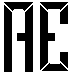 REPÚBLICA  FEDERATIVA DO BRASILMINISTÉRIO DAS RELAÇÕES EXTERIORESEMBAIXADA DO BRASIL EM BRATISLAVAFORMULÁRIO DE ATESTADO DE VIDA    (Preencher a máquina ou em letra de forma)DADOS DO(A) REQUERENTENome completo ___________________________________________________________Local de nascimento ______________________________ Nacionalidade: _____________                                                                                   cidade / estado  / paísData de nascimento  ____/____/____  Sexo: (  )M  (  )F     Estado civil ________________                                   dia         mês       anoProfissão ________________________________________________________________Passaporte número __________________ Data de expedição:  ______/_______/_______                                                                                                                                                              dia                 mês                 anoÓrgão expedidor __________________________________________________________Identidade número ___________________ Data de expedição:  ______/_______/_______                                                                                                                                                              dia                 mês                 anoÓrgão expedidor _________________________ CPF_____________________________Nome do pai: __________________________________________ Falecido? (  )sim (  )nãoNome da mãe: _________________________________________ Falecida? (  )sim (  )nãoESTRANGEIRO(A) RESIDENTE NO BRASILNúmero da carteira de estrangeiro  ____________________________________________Órgão expedidor __________________________ Data de expedição _____/_____/_____                                                                                                                                                                           dia            mês           anoENDEREÇO RESIDENCIALAvenida/rua, número  ______________________________________________________Cidade ______________ Estado ______ Código postal ________ País _______________Telefone e e-mail para contato: _______________________________________________________________________________________________________________________FINALIDADE DO ATESTADO DE VIDA:FINALIDADE DO ATESTADO DE VIDA: